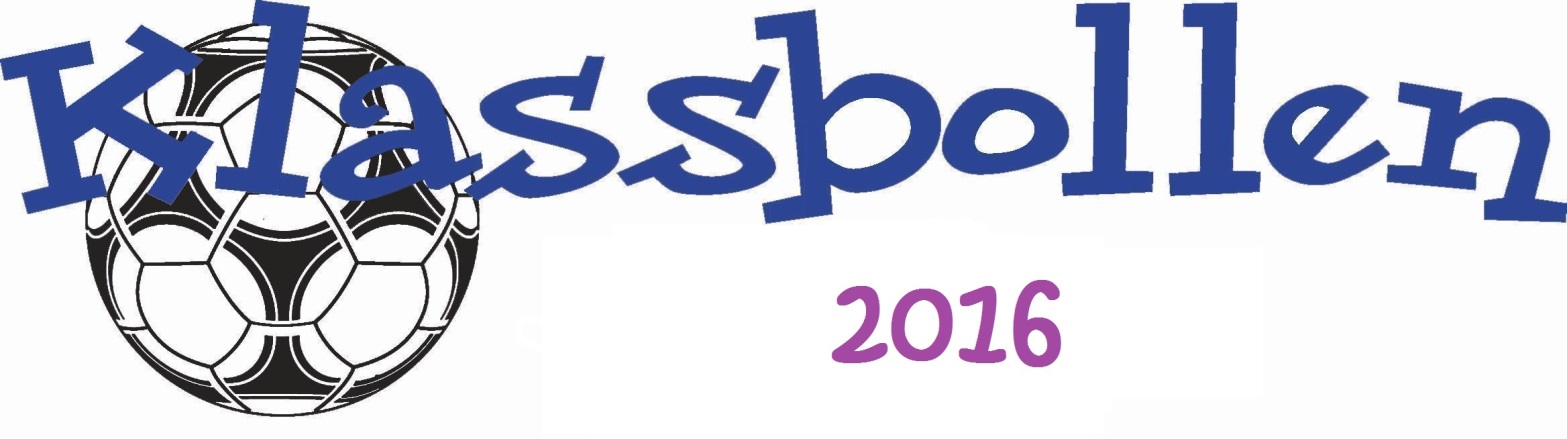 28-29 maj 2016 • Dotorps-områdetNu återkommer succén för trettonde året! 28-29 maj avgörs Klassbollen som är öppenför alla 0–7-klassare i Falköpings kommun!Vi tävlar klassvis med sju-mannalag (minst två tjejer & 2 killar på planen).Under två dagar blir det full fart med fotboll på Dotorp. Ambitionen är att vi ska ha kulTillsammans och öka kontakten mellan såväl elever som skolor. På detta sätt motverkarvi mobbning, rasism, droger och våld!Ni anmäler Er klassvis via en länk på hemsidan: www.klassbollen.se där även mer info finns och kommer in löpande.Deltagandet kostar 140 kronor/spelare, nedan kan du se vad du får för pengarna.*Nytt för i år: är att discot kommer att vara för årskurs: 0-3. * OBS!! Discot kommer att vara i Medborgarhuset ( Medis) i år.*Det kommer Ej att vara några slutspel då vi går efter VFF riktlinjer.  *Matchtiden kommer att förlängas till 17 min/match. Och fler matcher för årskurs 4-7. *Medaljer till alla i årskurs 0-3*Fina priser kommer att lottas ut i årskurs 4-7. Ett pris per årskull.       Varje klass bör utse en ansvarig förälder som samlar in pengarna och ser till attbetala in anmälningsavgiften senast den 6 april!Speldagar: lördag årskurs: 0, 1, 4 & 6             Söndag årskurs: 2, 3, 5 & 7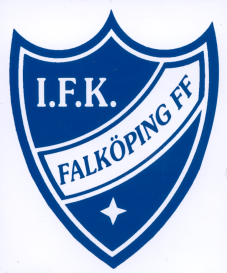 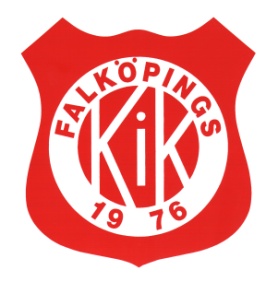 